市子育連 はぜ釣り大会 参加申込書令和３年　　月　　日市川市子ども会育成会連絡協議会会長　亀山　達次　様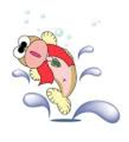 ◆子ども会名　　　　　　　　　　　　　　　　　　　　　　◇育成会長名　　　　　　　　　　　　　　　　　　　　　　◇住　　　所　　　　　　　　　　　　　　　　　　　　　　◇電　　　話　　　　　　　　　　（　　　　　）　　　　　◆当日の引率者氏名　　　　　　　　　　　　　　　　　　　◆引率者連絡先　　　　　　　　　（　　　　　）　　　　　✰【参加チケット配付日に来られる方の氏名・電話連絡先】【大会参加者名簿】　※　引率者も大会に参加する場合は記入してください。氏　　名電話連絡先（　　　　　　）№氏　　名電　　話学校学年竿希望１（　　　）有・無２有・無３有・無４有・無５有・無６有・無７有・無８有・無９有・無10有・無